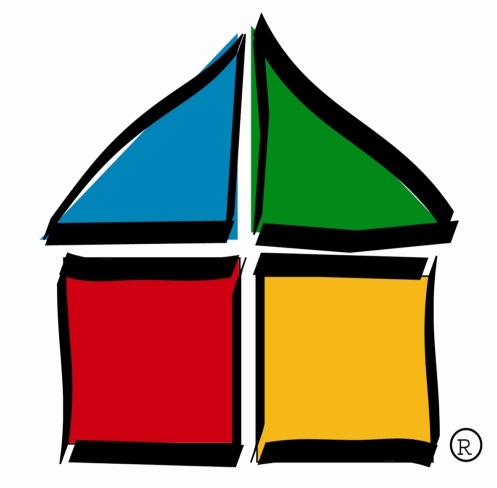 OKLAHOMA HOUSING FINANCE AGENCYAffordable Housing Tax Credits Program (AHTC)2022 Application Form for Allocation 100 N.W. 63rd St., Suite 200Oklahoma City, OK 73116 orP.O. Box 26720Oklahoma City, OK  73126-0720AHTC Program Application SummaryDevelopment Name																				Address																								City/Town	 																						Zip Code																							County																								  Ownership Entity																					    General Partner/Managing Member 																Management Co																					 Funding sources, check all that applyOHFA HOME   Other/City HOME  CHDO Proceeds  OHTF  Multi-Family Bonds   AHP   RHS Loan   Conventional Loan   State Tax Credits  Historic Credits   Other																								Project Based Subsidy	  Yes  	No     identify source and # of units)  							Development Type         Family    		Elderly   	 Other     (identify)  					Construction Type, check all that apply	New   	   Rehabilitation    	Acquisition   Unit Type, check all that apply One Story   Multi-Story   Townhouse  2, 3, 4 Plexes Housing Type, check all that apply  	Multifamily  	Single Family 	  Minimum Set-Aside             20% of the units at 50% of the Area Median Gross Income            40% of the units at 60% of the Area Median Gross Income            Average Income Limit of 60% or less of the Area Median Gross IncomeTargeted Set-Asides, number of units	      Units at 20% of AMGI                Units at 50% of AMGI         Units at 80% of AMGI      Units at 30% of AMGI                Units at 60% of AMGI                Units at 40% of AMGI   	          Units at 70% of AMGI       total proposed units   						       other restricted      total proposed Buildings					       unrestricted units  Provide copy of Unit Distribution and Rents for unit mix.____________________________   				 	______________________Signature                                                 				DateDOCUMENTS FORMATIn order to facilitate your Application's review, organize your Application and its required supporting documentation according to Attachment F – Electronic Application Information in the Application Instructions and this generic checklist.  Verify that all necessary documentation is in each TAB.  THRESHOLD CRITERIA																	TAB #1																							AHTC Program Application Summary and Application									All Excel worksheets - print all tabs	TAB #2Source, Calculation, and if applicable, Documentation of Utility AllowanceConstruction Cost Breakdown – Signed by a representative of the General Contractor listed in Tab 1Project-Based Rent Approval, if applicableNational Non-Metro, if applicable										QCT map, if applicable		TAB #3															Letters of Credit/Funding Commitments for All Funding Sources, including Construction & Permanent																					Syndication Commitment - Federal and if applicable, State Credits						TAB #4 Market StudyAttachment #1 						TAB #5, if applicableNonprofit InformationAttachments #2, #5	TAB #6Capacity and Prior Performance InformationAttachments #3, #4, #5																						TAB #7, if applicable - Acquisition Credits		TAB #8Site ControlPreliminary PlansZoning					TAB #9 – Certifications - Attachments #6, #7, #8, #9TAB #10 – Fair Housing TrainingTAB #11, if applicableCapital Needs AssessmentAttachment #10		TAB #12 – Development Amenities Certification - Attachment #11									EVALUATION CRITERIA – As applicableTAB #13 – Application Self Score Sheet & Certification - Attachment #12						TAB #14 – Development Location InformationTAB #15 – Tenant Ownership PlanTAB #16 – Preservation of Affordable Housing TAB #17 – Energy Efficiency/Green Building Certification - Attachment #13	TAB #18 – Historic Nature	OKLAHOMA HOUSING FINANCE AGENCY2022 AFFORDABLE HOUSING TAX CREDIT APPLICATION FOR ALLOCATIONThe Applicant must fill out ALL applicable parts of the Application form FULLY and include ALL documents and supplementary materials required.  ALL blanks must be typed and filled out completely.  If a section is not applicable, then mark it as such.   I.  GENERAL DEVELOPMENT INFORMATIONDevelopment Name 										Address 										City 	  County 								Zip Code 	Part of a multi-phase Development Yes	  No Amount of Annual Credit Requested $							Amount of Annual State Tax Credit Requested    $			Check all applicable Set-asides  Nonprofit    New Construction    Rehabilitation     Choice Neighborhoods Implementation (CNI)      Type of Development Proposed, check all that apply	New Construction – Urban 	New Construction – Rural 	Rehabilitation 		Acquisition 	Rehabilitation Development that is a past/current Tax Credit property  N/A  Yes   No If yes, provide previous file number and end date of compliance period.Historic Credits   Yes    No  Name of the property, as identified with SHPO.  USDA Rural Development (515, 538, or other) Development		Yes    No HOME funding			Yes    No 		OHFA HOME			Yes    No 		Other/City HOME			Yes    No Tax Exempt Bond financing			Yes    No If yes, amount of Bonds Requested $										Minimum Low-Income Set-Aside, check one	20% of the units serving households at 50% of the Area Median Income 	40% of the units serving households at 60% of the Area Median Income 	     Average Income Limit of 60% of the Area Median Gross Income              Extended Use Period - 			 years.Total Low-income Targeting		(#) of the Low-Income Units for households at 		% of the Area Median Income			(#)  of the Low-Income Units for households at 		% of the Area Median Income		(#) of the Low-Income Units for households at 		% of the Area Median Income 		(#) of the Low-Income Units for households at 		% of the Area Median Income			(#)  of the Low-Income Units for households at 		% of the Area Median Income		(#) of the Low-Income Units for households at 		% of the Area Median IncomeTotal number of Buildings with residential units  		 Total number of Buildings  	Type of Housing	Multifamily 	Single Family	  Development Type   Family    	Elderly   Other     (identify)  							Type of UnitsApartments  Townhomes 	Semi-Detached  Detached  2, 3, 4 Plexes 	      Other 							Number of Floors in the Tallest Building 		;  Elevator Construction   Yes    No Development located in a Metropolitan Statistical Area	  Yes    No Census Tract Number 				Development qualifies for 130% increase in Basis by being in a QCT, DDA,	or Opportunity Zone  Yes    No    Submit a map or other documentation in Tab #2.Development qualifies for 120% increase in Basis by having a general financial need	 and meets the Underwriting criteria in Attachment C.Yes        No   The Development can only qualify for one basis increase (boost).State Senate District 		 	 State House District 			  Congressional District 			    	         Utilities available to and of the appropriate size for the Development  Yes  No If no, provide explanation, including dates, when all utilities will be available. 																														For Rehabilitation Developments, the last Building, Placed in Service date.  																														II. APPLICANT/OWNER INFORMATIONApplicant-must be a formed entity.Name 										Contact Person 										Address 										City  	 State                              Zip Code 					Phone 	  E-mail 								OwnerTo Be Formed Name 																								Contact Person 																					Address 																							City 										 State 					    Zip Code 					Phone 										 E-mail 												      Type of Ownership	 General Partnership 		 Nonprofit Corporation  	 Limited Partnership 		 Local Government	 Limited Liability Co		 Housing Agency		 Corporation	 Other (specify)  									Contact Person during Application Process*Name 																								Contact Person 																					Address 																							City 										 State 					    Zip Code 					Phone 										 E-mail 												Role of Contact Person 																			* This person(s) will be designated as the contact respecting all issues concerning this Application.  It is the responsibility of the Applicant to notify OHFA of any changes in the contact person.  This notification should be sent in writing to the Housing Development Team as soon as the change occurs.  List names and email addresses of all people who should be contacted during the Review process.III. DEVELOPMENT TEAM CONTACT INFORMATIONPlease do not list any personal Social Security Numbers.  Add additional pages as necessary.DeveloperName 																								Contact Person 																					Address 																							City 										 State 					    Zip Code 					Phone 										 E-mail 												Co-Developer	Name 																								Contact Person 																					Address 																							City 										 State 					    Zip Code 					Phone 										 E-mail 												General Partner or Managing MemberTo Be Formed Name 																								Contact Person 																					Address 																							City 										 State 					    Zip Code 					Phone 									 E-mail 													ContractorName 																								Contact Person 																					Address 																							City 										 State 					    Zip Code 					Phone 									 E-mail 													Management CompanyName 																								Contact Person 																					Address 																							City 										 State 					    Zip Code 					Phone 										 E-mail 												Co-Management Company Name 																								Contact Person 																					Address 																							City 										 State 					    Zip Code 					Phone 										 E-mail 												Management Consultant Name 																								Contact Person 																					Address 																							City 										 State 					    Zip Code 					Phone 										 E-mail 												Nonprofit Participant Name 																								Contact Person 																					Address 																							City 										 State 					    Zip Code 					Phone 										 E-mail 												Consultant/Packager Name 																								Contact Person 																					Address 																							City 										 State 					    Zip Code 					Phone 										 E-mail 												AttorneyName 																								Contact Person 																					Phone 										 E-mail 												ArchitectName 																								Contact Person 																					Phone 										 E-mail 												Accountant/Tax Professional Name 																								Contact Person 																					Phone 										 E-mail 												Current Site Manager for Rehabilitation Developments with TenantsName 																								Contact Person 																					Phone 										 E-mail 												IV. SUBSIDIES Project Based Subsidy	  Yes  	No     						Percentage of			Number of																	Units 					UnitsRD	     %		          HUD Development-Based Section 8 Certificates	     %		          State	     %		          Local	     %		          RAD-Public Housing Units 		     %		               Type 	Other (specify)				     %		          V. APPLICABLE FRACTION DETERMINATION	Total Site / Acreage	          Divide line D by the sum of lines D and E.  Enter the percentages in the spaces provided.  Calculate a percentage for each column, units and square footage.									                    							          %                          %The lower of the two percentages must be used when calculating Credits using the basis method.	AHTC Units	                                     		HOME Units	                                     	 	Project Based Assisted Units	                                     		Other Restricted Units (Specify)					                                     VI. TENANT UTILITY INFORMATIONIndicate which of the following costs, if any, are paid by the tenant.All Bills Paid        Yes      No   If no, Please mark which utilities are paid by the tenant below:Heating   Cooking   Electricity   Air Conditioning  Hot Water   Water	         Sewer      Trash Utility is gas  or electric   Individually metered  Yes   No   B.	Utility Allowance by bedroom sizeIndicate by square footage or type of unit if more than one allowance per bedroom size.0 BDRM $           1 BDRM $           2 BDRM $           2 BDRM $          3 BDRM $           3 BDRM $           4 BDRM $           5 BDRM $              VII. DEVELOPMENT SOURCES OF FUNDSA.	CONSTRUCTION FINANCINGList all financing Commitments, including grants and Tax Credit equity.  If the Applicant plans to finance part or all of the Development out of its own resources, the Applicant must prove to OHFA's satisfaction that such resources are available and Committed solely for this purpose.  Any Owner equity contributions or deferred fees must also be listed below if the funds will provide a source of financing. Do not include “other” tangible (but not cash) contributions (i.e. discounted materials, fee waivers, etc.).Complete the following for each Construction Lender or source of funds.#1.	 Name 																								Contact Person 																					Phone 										 E-mail 												Type: Conventional  CDBG   Federal  HOME   Local Gov’t    Owner Equity      Private  State Gov’t   Taxable Bond  Tax Exempt Bond   Other   (Specify) 									Finance: Amortizing Loan  Balloon  Below Market Loan   Credit Enhancement  Deferred Loan   Forgivable Loan   Grant  Owner Equity           Other   (Specify) 		#2.	 Name 																								Contact Person 																					Phone 										 E-mail 												Type: Conventional  CDBG   Federal  HOME   Local Gov’t    Owner Equity      Private  State Gov’t   Taxable Bond  Tax Exempt Bond   Other   (Specify) 									Finance: Amortizing Loan  Balloon  Below Market Loan   Credit Enhancement  Deferred Loan   Forgivable Loan   Grant  Owner Equity           Other   (Specify) 	  	#3.	 Name 																								Contact Person 																					Phone 										 E-mail 												Type: Conventional  CDBG   Federal  HOME   Local Gov’t    Owner Equity      Private  State Gov’t   Taxable Bond  Tax Exempt Bond   Other   (Specify) 									Finance: Amortizing Loan  Balloon  Below Market Loan   Credit Enhancement  Deferred Loan   Forgivable Loan   Grant  Owner Equity           #4.	 Name 																								Contact Person 																					Phone 										 E-mail 												Type: Conventional  CDBG   Federal  HOME   Local Gov’t    Owner Equity      Private  State Gov’t   Taxable Bond  Tax Exempt Bond   Other   (Specify) 									Finance: Amortizing Loan  Balloon  Below Market Loan   Credit Enhancement  Deferred Loan   Forgivable Loan   Grant  Owner Equity           Other   (Specify) 	#5.	 Name 																								Contact Person 																					Phone 										 E-mail 												Type: Conventional  CDBG   Federal  HOME   Local Gov’t    Owner Equity      Private  State Gov’t   Taxable Bond  Tax Exempt Bond   Other   (Specify) 									Finance: Amortizing Loan  Balloon  Below Market Loan   Credit Enhancement  Deferred Loan   Forgivable Loan   Grant  Owner Equity           Other   (Specify) 	Make additional copies of these Sources pages if necessary.B.	PERMANENT FINANCINGList all financing Commitments, including grants and Tax Credit equity.  If the Applicant plans to finance part or all of the Development out of its own resources, the Applicant must prove to OHFA's satisfaction that such resources are available and Committed solely for this purpose.  Any Owner equity contributions or deferred fees must also be listed below if the funds will provide a source of financing. Do not include “other” tangible (but not cash) contributions (i.e. discounted materials, fee waivers, etc.).Complete the following for each Permanent Lender or source of funds.#1.	 Name 																								Contact Person 																					Phone 										 E-mail 												Type: Conventional  CDBG   Federal  HOME   Local Gov’t    Owner Equity      Private  State Gov’t   Taxable Bond  Tax Exempt Bond   Other   (Specify) 									Finance: Amortizing Loan  Balloon  Below Market Loan   Credit Enhancement  Deferred Loan   Forgivable Loan   Grant  Owner Equity           Other   (Specify) 	#2.	 Name 																								Contact Person 																					Phone 										 E-mail 												Type: Conventional  CDBG   Federal  HOME   Local Gov’t    Owner Equity      Private  State Gov’t   Taxable Bond  Tax Exempt Bond   Other   (Specify) 									Finance: Amortizing Loan  Balloon  Below Market Loan   Credit Enhancement  Deferred Loan   Forgivable Loan   Grant  Owner Equity           Other   (Specify) 	#3.	 Name 																								Contact Person 																					Phone 										 E-mail 												Type: Conventional  CDBG   Federal  HOME   Local Gov’t    Owner Equity      Private  State Gov’t   Taxable Bond  Tax Exempt Bond   Other   (Specify) 									Finance: Amortizing Loan  Balloon  Below Market Loan   Credit Enhancement  Deferred Loan   Forgivable Loan   Grant  Owner Equity           Other   (Specify) 	#4.	 Name 																								Contact Person 																					Phone 										 E-mail 												Type: Conventional  CDBG   Federal  HOME   Local Gov’t    Owner Equity      Private  State Gov’t   Taxable Bond  Tax Exempt Bond   Other   (Specify) 									Finance: Amortizing Loan  Balloon  Below Market Loan   Credit Enhancement  Deferred Loan   Forgivable Loan   Grant  Owner Equity           Other   (Specify) 	#5.	 Name 																								Contact Person 																					Phone 										 E-mail 												Type: Conventional  CDBG   Federal  HOME   Local Gov’t    Owner Equity      Private  State Gov’t   Taxable Bond  Tax Exempt Bond   Other   (Specify) 									Finance: Amortizing Loan  Balloon  Below Market Loan   Credit Enhancement  Deferred Loan   Forgivable Loan   Grant  Owner Equity           Other   (Specify) 	#6.	 Name 																								Contact Person 																					Phone 										 E-mail 												Type: Conventional  CDBG   Federal  HOME   Local Gov’t    Owner Equity      Private  State Gov’t   Taxable Bond  Tax Exempt Bond   Other   (Specify) 									Finance: Amortizing Loan  Balloon  Below Market Loan   Credit Enhancement  Deferred Loan   Forgivable Loan   Grant  Owner Equity           Other   (Specify) 	Make additional copies of these Sources pages if necessary.VIII. TAX CREDIT SYNDICATIONA.   Development qualifies for Historic Rehabilitation Credits  Yes 	     No 	If yes, the Credit amount (do not double) Federal $ 			    State $ 	    Syndicator for Historic Credits     Name 																								Contact Person 																					Phone 										 E-mail 												B. 	Syndicators or Equity Sources1.   Name 																								Contact Person 																					Phone 										 E-mail 												2.	  Name 																								Contact Person 																					Phone 										 E-mail 												C.  Syndicators or Equity Sources for State Tax Credits1.  Name 																								Contact Person 																					Phone 										 E-mail 												2.	  Name 																								Contact Person 																					Phone 										 E-mail 												IX. DEVELOPMENT BUDGETX. CREDIT CALCULATION BY BASIS METHODXI. CREDIT CALCULATION BY GAP METHODXII. TAX CREDIT FEESXIII. COST PER SQUARE FOOT XIV. MAXIMUM COSTS PER UNIT XV. UNIT DISTRIBUTION & RENTSXVI. INCOMEXVII. DEVELOPMENT EXPENSESXVIII. PRO FORMA XIX. SUBSIDY PER UNIT XX. PROJECT SUMMARYAccess the EXCEL Worksheets to complete IX through XX requirements.  This is now a separate Document.Instructions are on the first tab.XXI. DEVELOPMENT TIMETABLEIndicate the actual or expected date by which the following activities will have been completed. Actual or ScheduledMonth/Day/Year				Activity				Site                              	Option/Contract                              	Acquisition				Plan                              	Site Plan Review                              	Building Permit                              	Final Plans/Specs								Closing                              	Property Transfer				Construction Financing		                              	Closing and Disbursement						Construction                              	Construction Start                              	Construction Completion				Permanent Financing                              	Closing and Disbursement								Other Loans and Grants                              	Closing or Award				Equity Syndication                              	Partnership Closing				Other                              	Placed-In-Service                              	Occupancy of All Low-Income Units		XXII. APPLICATION FEE $2,000 - Make payable to OHFA.XXIII.   APPLICANT AFFIDAVITSTATE OF 	                         )						  					  ) SS:							COUNTY OF	                         )	The undersigned,                                    of lawful age, being first duly sworn, on oath says that:The undersigned is the duly authorized agent of                                    , the Applicant submitting the Affordable Housing Tax Credit (AHTC) Program Application for Allocation which is attached to this statement, for the purpose of Certifying the facts pertaining to the Application, facts pertaining to the nonexistence of collusion among Applicants and between Applicants and State officials or employees, as well as facts pertaining to not giving or offering of things of value to government personnel in return for special consideration in the Allocation of AHTCs pursuant to the Application to which this statement is attached.  All statements in the Application, documentation, Certifications, and this Affidavit also apply to Oklahoma Affordable Housing Tax Credits (OAHTC).  Tax Credits refers to both AHTCs and OAHTCs, and both are covered under Tax Credit Program.The undersigned, being duly authorized, hereby represents and Certifies that the foregoing information, to the best of his/her knowledge, is true, complete and accurately describes the proposed Development.  The undersigned is fully aware of the facts and circumstances surrounding the making of the Application to which this statement is attached and has been personally and directly involved in the proceedings leading to the submission of such Application.  Misrepresentations of any kind will be grounds for denial or loss of the Tax Credits and may affect future participation in the Tax Credit Program in Oklahoma.Neither the Applicant nor anyone subject to the Applicant’s direction or Control has been a party (i) to any collusion among Applicants by agreement to refrain from making Application, (ii) to any discussions between Applicants and any State official concerning exchange of money or other things of value for special consideration in granting an Allocation of Tax Credits, (iii) to paying, giving or donating or agreeing to pay, give or donate to any officer or employee of the State of Oklahoma or to any officer or employee of Oklahoma Housing Finance Agency, any money or other thing of value, either directly or indirectly, in procuring an Allocation of Tax Credits pursuant to the Application to which this statement is attached.The undersigned is responsible (i)  for ensuring that the Development consists or will consist of a Qualified Building(s) as defined in the Code, and will satisfy all applicable requirements of federal tax law in the acquisition, rehabilitation, or construction and operation of the Development to receive an Allocation of Tax Credits, and (ii) for all calculations and figures relating to the determination of the Eligible Basis for the Building(s) and understands and agrees that the amount of the Tax Credits is calculated by references to the figure submitted with this Application, as to the Eligible Basis and qualified basis of the Development and individual Buildings.  The undersigned Applicant certifies that all builder fees, and Developer fees are properly disclosed and conform to Section 330:36-4-2.1 (b)(c) of OHFA’s Rules.The undersigned agrees that Oklahoma Housing Finance Agency will at all times be indemnified and held harmless against all losses, costs, damages, expenses and liabilities whatsoever nature or kind (including, but not limited to attorney’s fees, litigation and/or court costs, amounts paid in settlement, and amounts paid to discharge judgment, any loss from judgment from the Internal Revenue Service) directly or indirectly resulting from, arising out of, or related to acceptance, consideration and approval or disapproval of such Application.The undersigned acknowledges and agrees that the Application, upon filing, becomes subject to the Oklahoma Open Records Act and as such becomes public record and further that all or a portion of the Application may be provided to the Internal Revenue Service.The undersigned warrants and represents that the Applicant has knowledge and experience in financial and business matters that enable it to evaluate the merits and risks of participation in the Tax Credit Program.  The Applicant has not based its decision to participate in the Tax Credit Program upon any oral or written information provided by OHFA or OHFA’s Trustees, employees, agents, or representatives and acknowledges and understands that no Trustee, employee, agent or representative of OHFA has been authorized to make, and that the Applicant has not relied upon, any statements or representations other than those specifically contained in this Application.  The Applicant understands, acknowledges, and agrees that participation in the Tax Credit Program involves a certain element of uncertainty and risk and represents and warrants that the Applicant has consulted with the Applicant’s tax advisors with respect to participation in the Tax Credit Program.The written instructions and guidance for this Application are not intended or written to be used, and cannot be used as legal or tax advice and cannot be used by an Applicant or any other Person for the purpose of avoiding penalties imposed by the Internal Revenue Code or promoting, marketing or recommending to another party any transaction or matter addressed herein.In witness whereof, the undersigned has caused this Affidavit to be duly executed in the name of the Applicant this            day of                          , 20     .					    	                                  																Applicant									    By:	    														Title:	                                        Subscribed and sworn to before me this            day of                     , 20     .My Commission Expires:				Notary PublicCommission #	Number of UnitsAmount of Square FootageACommercial Use -not commonXXXXXXXXXXXXXXX   BEmployee or Owner-Occupied Residential UnitsCCommon Use - not including BXXXXXXXXXXXXXXX DLow Income Residential Units ENon Low Income (like Market)  Residential UnitsFTotal Residential Units - B+D+EGTotal of all Buildings – A + B + C + D + ESource
No.
Name of Lender or Other Source
PrincipalInterest Rate
Term1.     	%2.     	%3.     	%4.     	%5.     	%Total Residential Construction FundsSource 
No.
Name of Lender or Other SourcePrincipalInterest RateTerm/
AmortAnnual Debt Service1.$               	%$     2.$               	%$     3.$               	%$     4.$               	%$     5.$               	%$     6.$               	%$     Subtotal Permanent Financing$	$		Gross Proceeds Federal Historic Tax Credit$	Gross Proceeds State Historic Tax CreditGross Proceeds State Tax Credit$Gross Proceeds Low-Income Tax Credits$	Total Permanent Financing Sources$	